TÍTULO DO RELATO DE EXPERIÊNCIA / CAPÍTULO EM MAIÚSCULAS, NEGRITO E CENTRALIZADO USANDO A FONTE TIMES TAMANHO 20 E ESPAÇAMENTO SIMPLESNome de autor em itálico - instituição e nota de rodapé com minicurrículoNome de autor em itálico - instituição e nota de rodapé com minicurrículoRESUMO:(Resumo em fonte Times New Roman, tamanho 11, sem recuo para o parágrafo, alinhamento justificado, espaçamento entre linhas simples. Máximo de 250 palavras em espaço simples justificado. Apague estas indicações ao inserir o texto do resumo) XXXXXXXXXXXXXXXXXXXXXXXXXXXXXXXXXXXXXXX, XXXXXXXXXXXXXXXXXXXXXXXXXXXXXXXXXXXXXXXXXXXXXXXXXXXXXXXXXXXXXXXXXXXXXXXXXXXXXXXXXXXXXXXXXXXXXXXXXXXXXXXXXXXXXXXXXXXXXXXXXXXXXXXXXXXXXXXXXXXXXXXXXXXXXXXXXXXXXXXXXXXXXXXXXXXXXXXXXXXXXXXXXXXXXXXXXXXXXXXXXXXXXXXXXXXXXXXXXXXXXXXXXXXXXXXXXXXXXXXXXXXXXXXXXXXXXXXXXXXXXXXXXXXXXXXXXXXXXXXXXXXXXXXXXXXXXXXXXXXXXXXXXXXXXX. NÃO NECESSITA INCLUIR PALAVRAS-CHAVE. O RESUMO AUXILIA OS ORGANIZADORES NA ELABORAÇÃO DA APRESENTAÇÃO E OS AUTORES DO PREFÁCIO E POSFÁCIO.INTRODUÇÃO - TÍTULOS EM MAIÚSCULAS, NEGRITO E JUSTIFICADO USANDO TIMES 12Parágrafos iniciados com 1,25 de distância da margem esquerda em Times 12, espaçamento 1,5 e 0,6 de espaços antes e depois dos parágrafos. xxxxxxxxxxxxxxxxxxxxxxxxxxxxxxxxxxxxxxxxxxxxxxxxxxxxxxxxxxxxxxxxxxxxxxxxxxxxxxxxxxxxxxxxxxxxxxxxxxxxxxxxxxxxxxxxxxxxxxxxxxxxxxxxxxxxxxxxxxxxxxxxxxxxxxxxxx  “citações curtas no corpo do texto sempre entre aspas. Consideram-se curtas aquelas de até três linhas” (AUTOR, ANO, PÁGINA). Xxxxxxxxxxxxxxx xxxxxxxxxxxxxxxxxxx xxxxxxxxxxxxx xxxxxxxxxxxxxxxx xxx xxxx xxxxxxxxxxxx xxxxxxxxxx xxxxxxx xxxxxxx paráfrases no texto (AUTOR, ANO). Na introdução deve-se apresentar o assunto a ser tratado ao longo do trabalho, expondo a finalidade, justificativa e os objetivos do trabalho de modo que o leitor tenha uma visão geral do tema abordado.O RELATO DE EXPERIÊNCIAA parte principal do trabalho deve apresentar a fundamentação teórica, a metodologia, os resultados e a discussão. Nesta fase será relatado tudo o que foi realizado durante a experiência, com linguagem técnica apropriada, em um texto claro, objetivo e coeso. É importante destacar o valor dessa experiência para formação pessoal e vida acadêmica e profissional, apresentar valores e conhecimentos agregados ao longo da atividade relatadaCaso utilize ilustração, posicione-a de forma centralizada. No texto para indicar a fonte da ilustração use fonte 10Fonte: Indicar a origem da ilustração usando fonte tamanho 10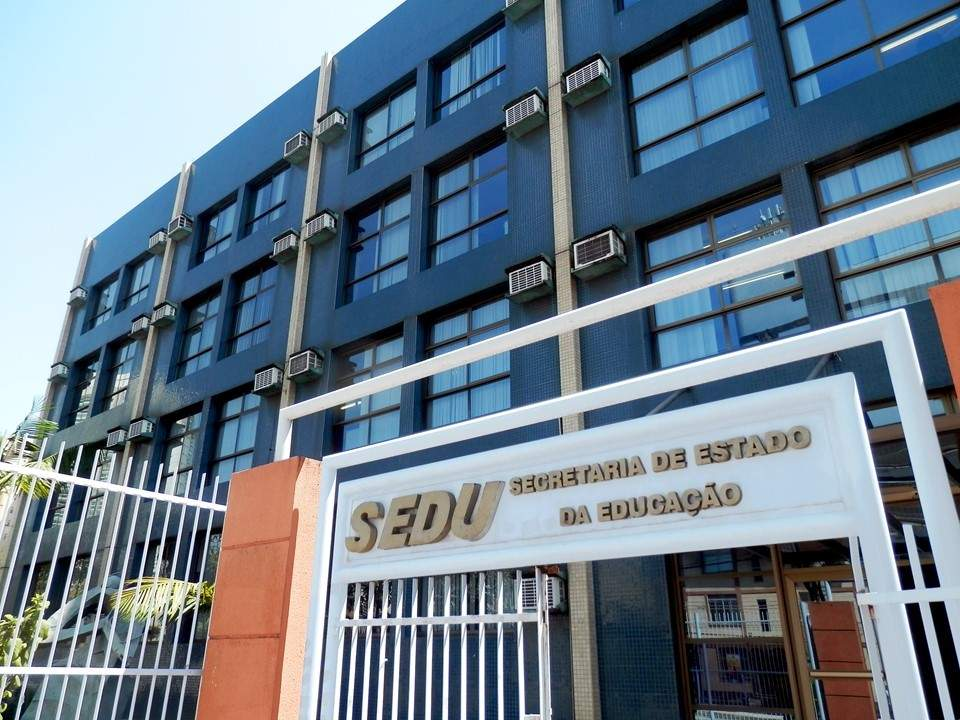 CONCLUSÃOA conclusão deve ser breve e responder às questões correspondentes aos objetivos. Pontos negativos são tão importantes quanto os positivos e não devem ser tomadas como "falha", ou incapacidade de atingir o objetivo. Caso seja necessário, pode ser apresentada recomendações e sugestões para trabalhos futuros.REFERÊNCIAS As referências deverão ser apresentadas usando fonte 11, espaçamento simples, espaços antes e depois dos parágrafos. Sempre em ordem alfabética por sobrenomes e grafando por extenso os primeiros nomes. Quando um mesmo autor tem mais de uma obra, na segunda utilizar travessão (5 traços) em substituição ao sobrenome e nome. Apresentamos abaixo alguns exemplos: FREIRE, Paulo. Pedagogia do oprimido. São Paulo, Paz e Terra, 1978.MANTOAN, M. T. E. A educação especial no Brasil - da exclusão à inclusão escolar. Núcleo temático: escola, diversidade e educação. Publicação on-line. Campinas, 2001. Disponível em: http://www.lite.fe.unicamp.br/cursos/nt/ta1.3.htm. Acesso em: 02 set. 2019. _____. Caminhos pedagógicos da inclusão. São Paulo, Memnon Edições Científicas, 2001._____. “Produção de conhecimentos para a abertura das escolas às diferenças: a contribuição do Leped (Unicamp)”. In: ROSA, D. E. G. & SOUZA, V. D. de (orgs.). Políticas organizativas e curriculares, educação inclusiva e formação de professores. Rio de Janeiro, DP&A, p. 79-93, 2002.MAZZOTTA, M. J. S. Educação Especial no Brasil: história e políticas públicas. São Paulo: Cortez, 1996.